Mean, Median, Mode and Range-QuestionsKey Stage 3: 2003 Paper 1 Level 3-51.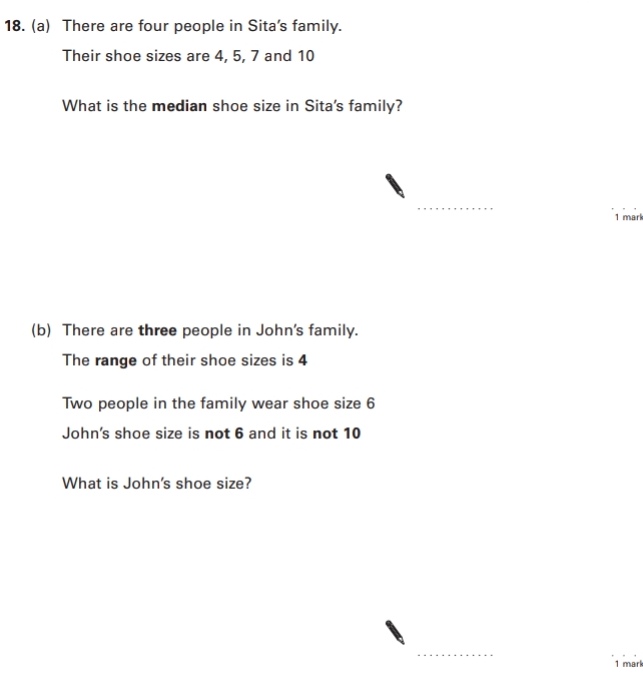 Key Stage 3: 2003 Paper 1 Level 4-62.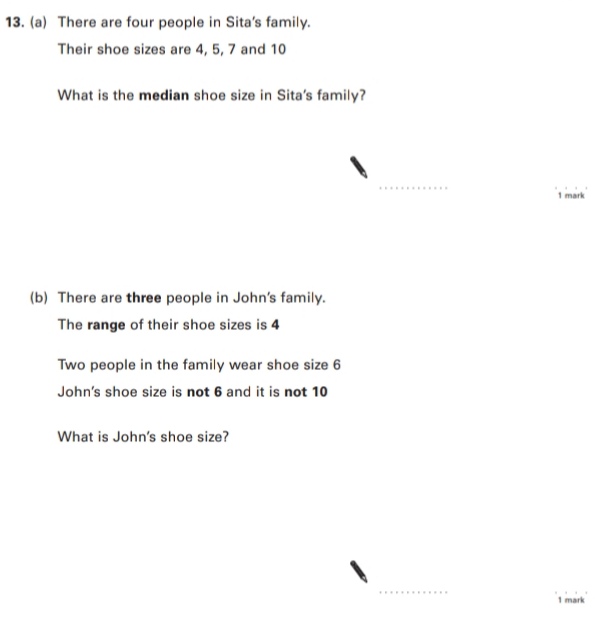 Key Stage 3: 2005 Paper 1 Level 3-53.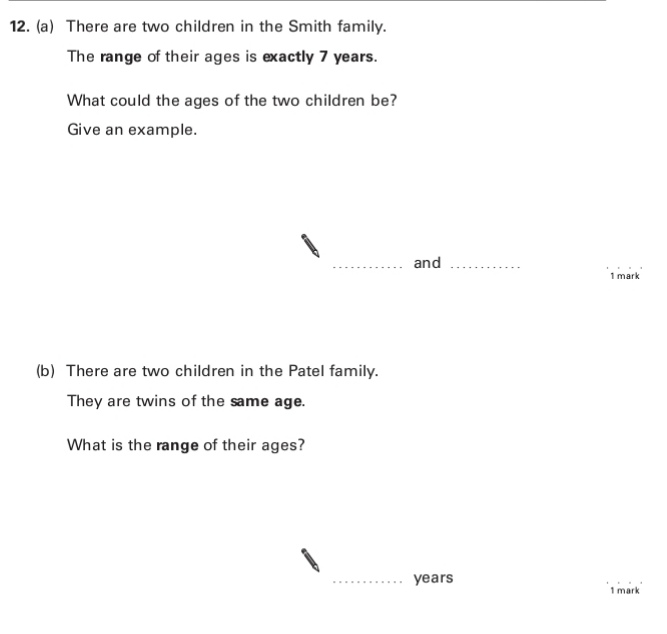 4.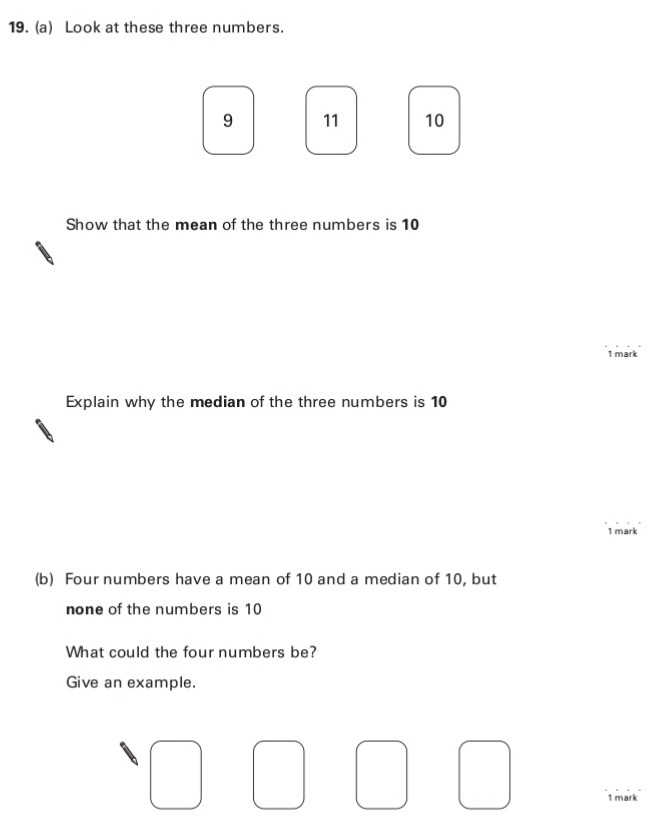 Key Stage 3: 2005 Paper 1 Level 4-65.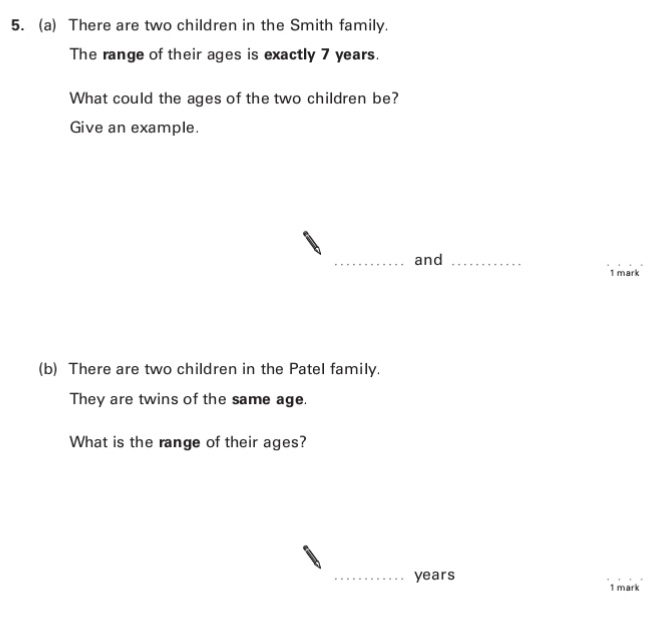 6.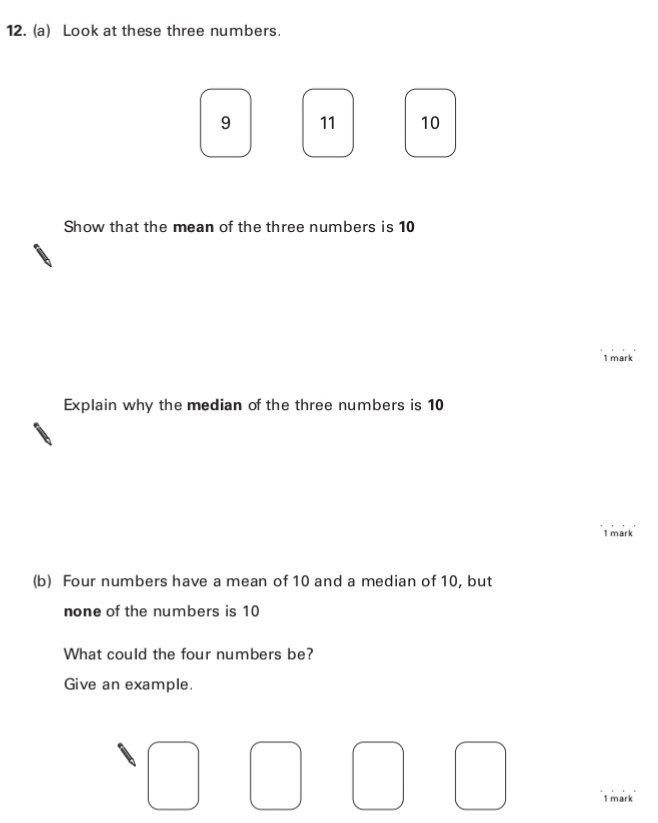 Key Stage 3: 2006 Paper 1 Level 4-67.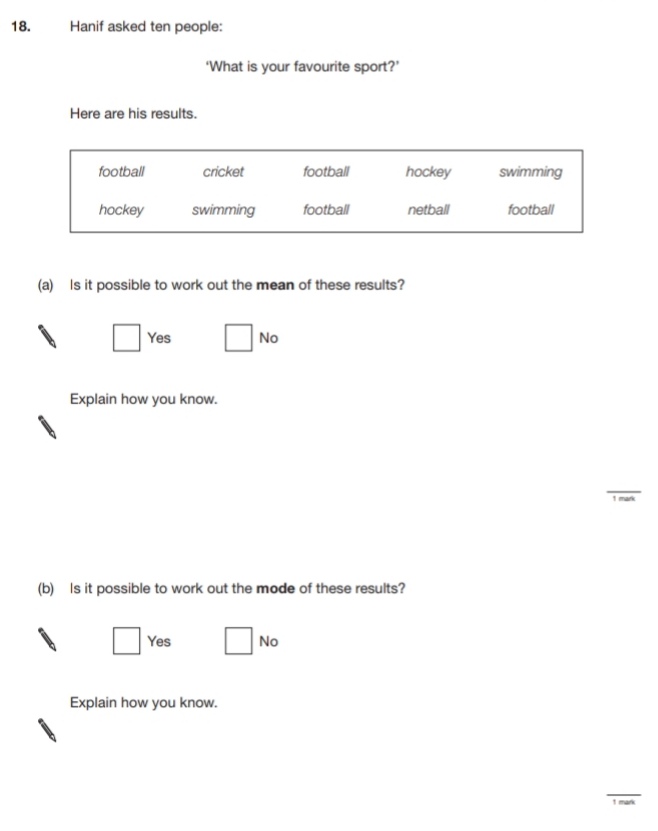 Key Stage 3: 2007 Paper 2 Level 3-58.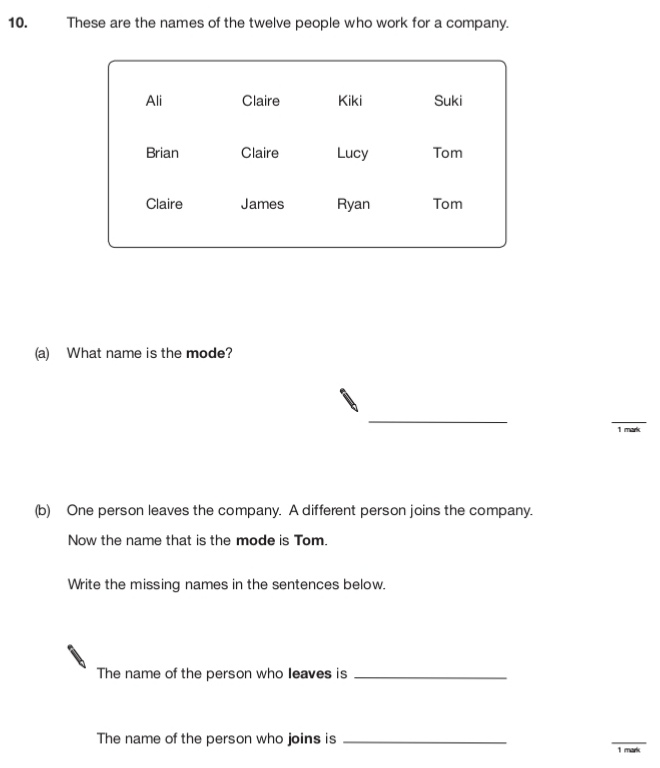 Key Stage 3: 2007 Paper 2 Level 4-69.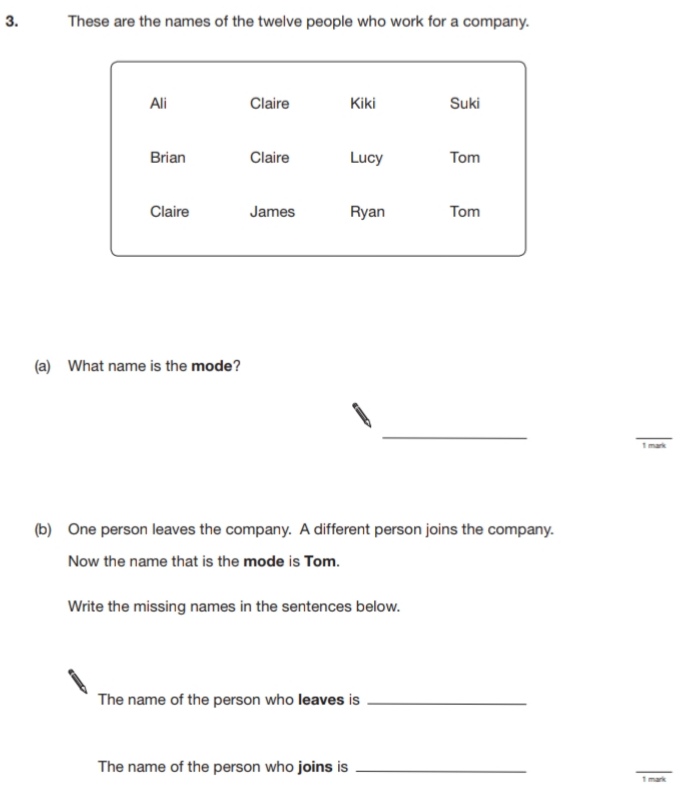 Key Stage 3: 2008 Paper 1 Level 3-510.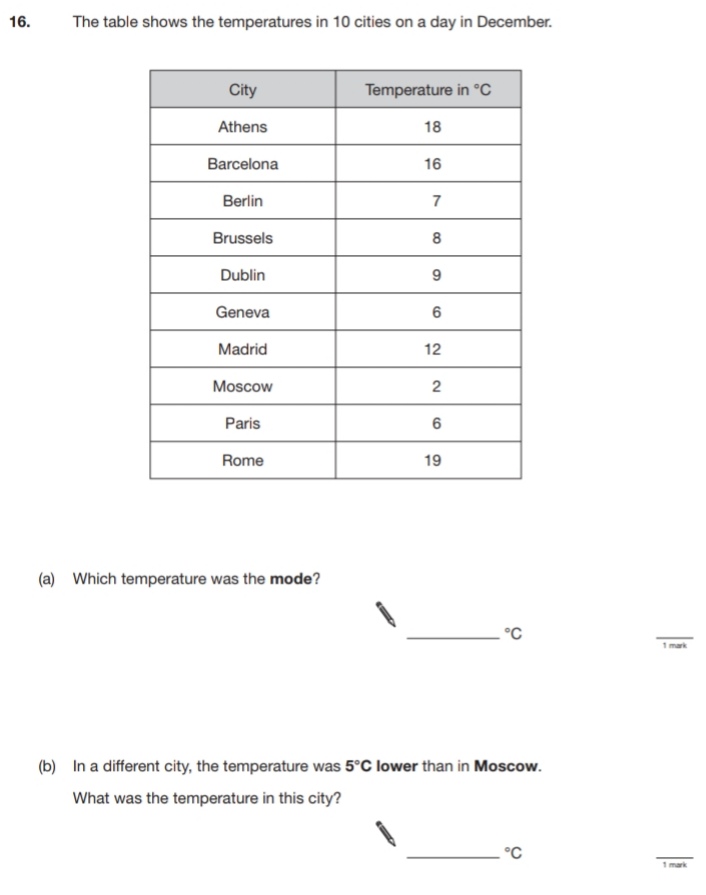 Key Stage 3: 2008 Paper 1 Level 4-611.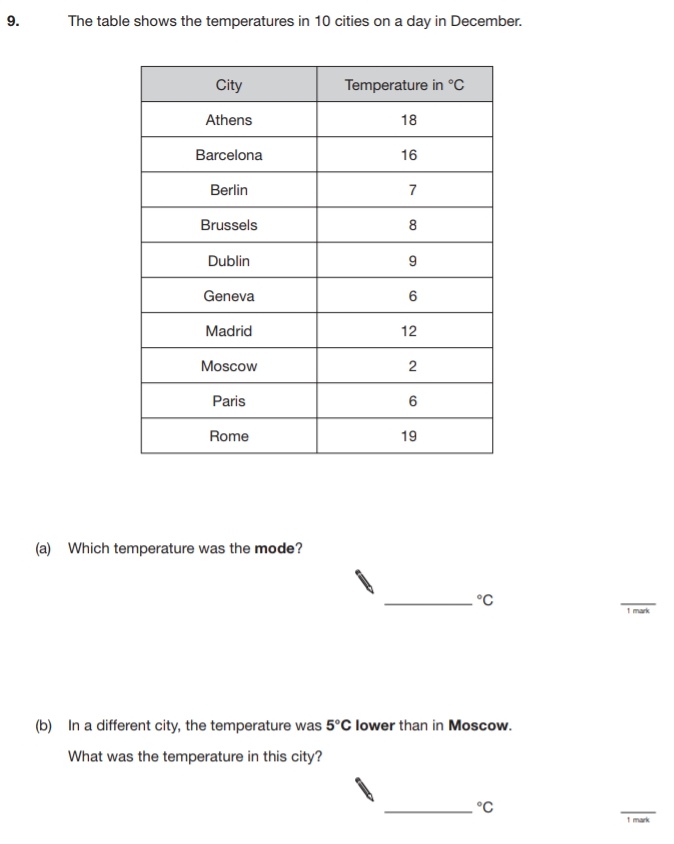 12.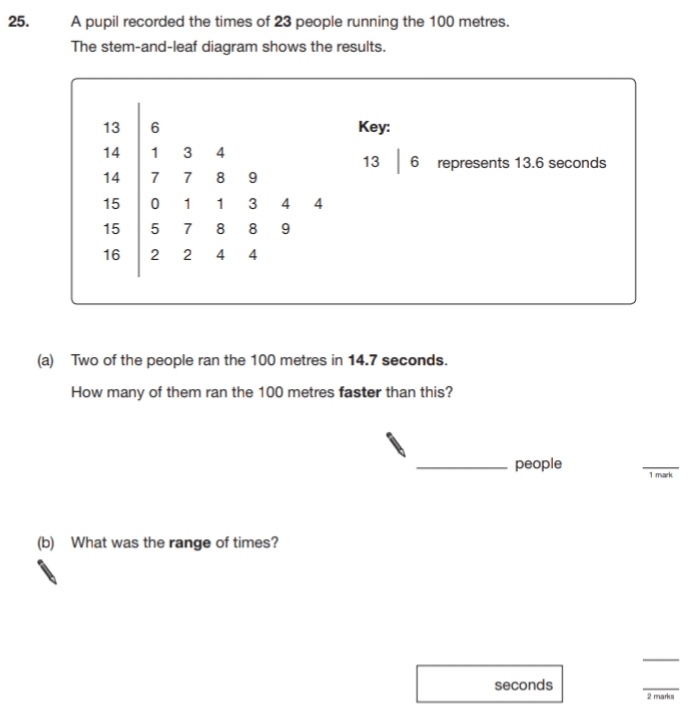 Key Stage 3: 2008 Paper 2 Level 4-613.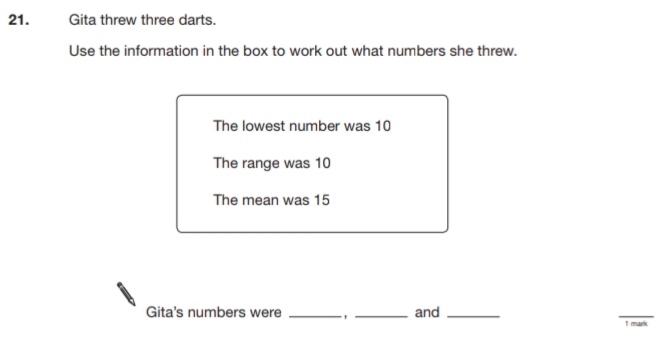 Key Stage 3: 2009 Paper 2 Level 3-514.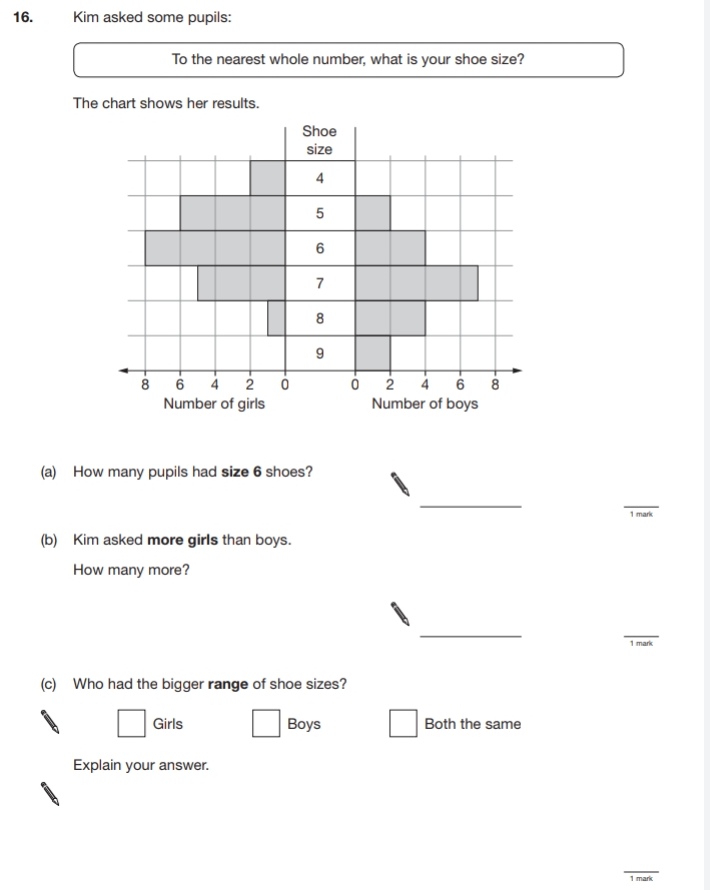 Key Stage 3: 2009 Paper 2 Level 4-615.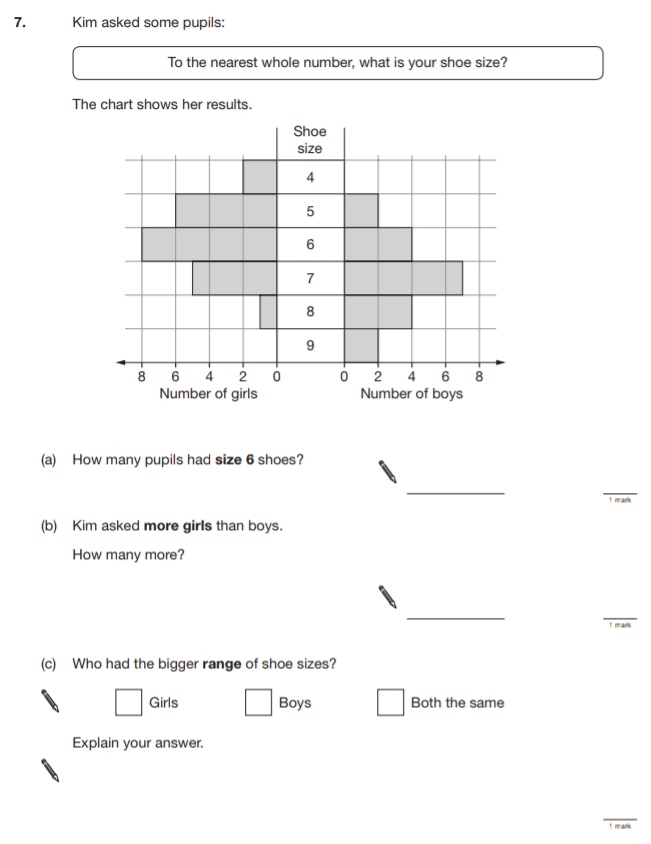 